ПРОКУРАТУРА ТОМСКОЙ ОБЛАСТИ ПРЕДУПРЕЖДАЕТ!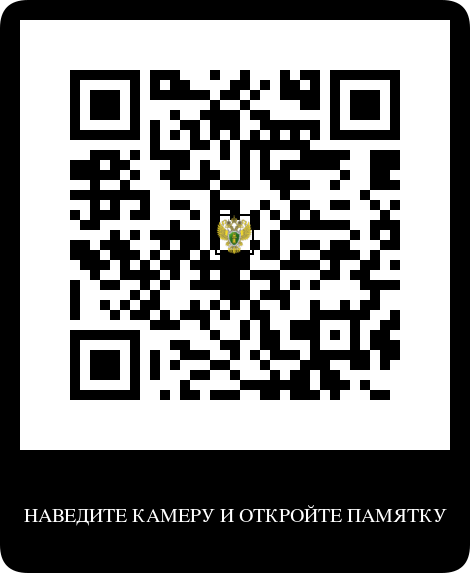 ВНИМАНИЕ МОШЕННИКИ!ПРОКУРАТУРА ТОМСКОЙ ОБЛАСТИ ПРЕДУПРЕЖДАЕТ!ВНИМАНИЕ МОШЕННИКИ!ПРОКУРАТУРА ТОМСКОЙ ОБЛАСТИ ПРЕДУПРЕЖДАЕТ!ВНИМАНИЕ МОШЕННИКИ!ПРОКУРАТУРА ТОМСКОЙ ОБЛАСТИ ПРЕДУПРЕЖДАЕТ!ВНИМАНИЕ МОШЕННИКИ!ПРОКУРАТУРА ТОМСКОЙ ОБЛАСТИ ПРЕДУПРЕЖДАЕТ!ВНИМАНИЕ МОШЕННИКИ!ПРОКУРАТУРА ТОМСКОЙ ОБЛАСТИ ПРЕДУПРЕЖДАЕТ!ВНИМАНИЕ МОШЕННИКИ!ПРОКУРАТУРА ТОМСКОЙ ОБЛАСТИ ПРЕДУПРЕЖДАЕТ!ВНИМАНИЕ МОШЕННИКИ!